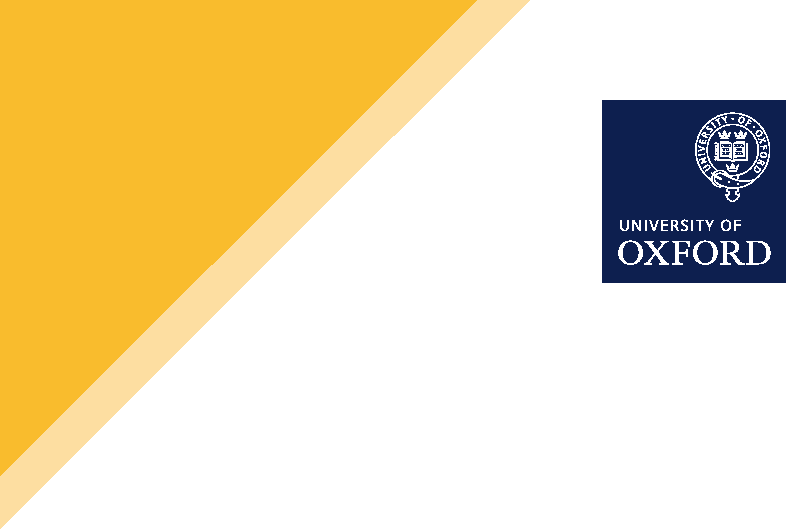 ORIENTATIONA guide for new international 
students at Oxford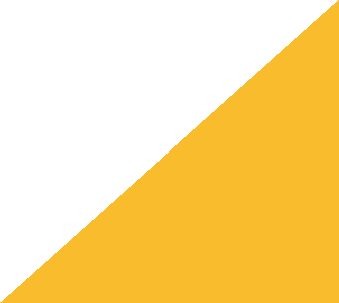 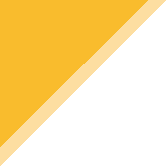 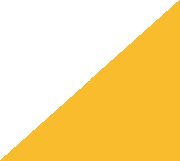 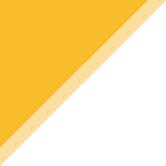 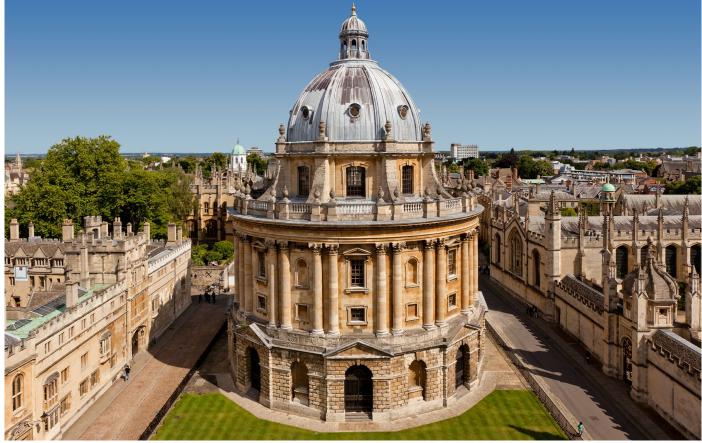 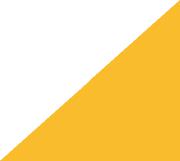 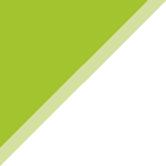 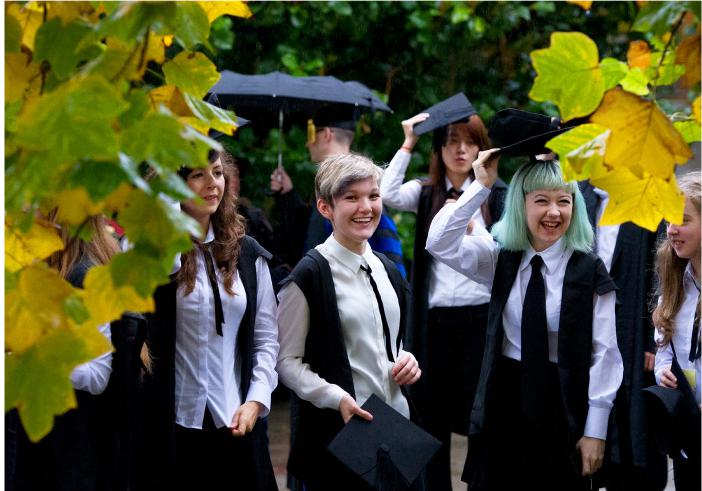 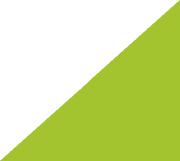 Academic dressOne of the most visible quirks of Oxford is the clothing students are required to wear on certain formal occasions. Full academic dress is worn at University ceremonies (like Matriculation, the ceremony where new students become members of the University, and Graduation) and also during exams (both written exams and vivas). It consists of the appropriate gown worn over sub fusc (another strange Oxford expression - it means, roughly, dark clothes with a white blouse or shirt). Gowns and sub fusc can appear bewildering at first, but there is a useful guide on the University website, which also lists places in Oxford where gowns can be purchased (it is also sometimes possible to obtain second-hand gowns from your college lodge or from other students).HandbooksThere are many rules and regulations for students at Oxford. The best and quickest way to get a grounding in the ones that will affect you is to read the handbooks prepared by the University and the individual departments.You will probably have already received your course handbook by now – this will be a very important document and you should read it through as well as print or bookmark it online. Your handbook will outline the structure of your course and note its relevant milestones.The various undergraduate course handbooks and graduate course handbooks can be found on the Oxford Students website. Some of these handbooks, depending on the department that created them, will be need to be accessed using your SSO (Single Sign On).You should also read the current University Student Handbook (formerly known as the “Proctors’ and Assessors’ Memorandum”) – new students are obliged to read this document and it is updated for the beginning of each academic year.College and University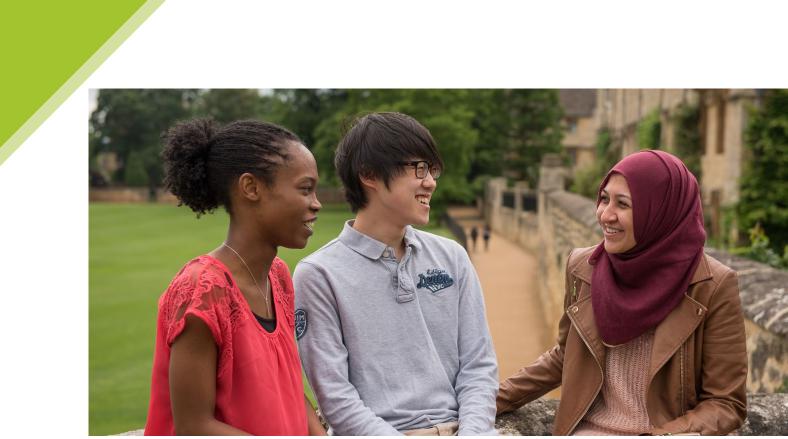 (Note: for information on the social aspects of college life please see the “College life – JCRs and MCRs” segment in the Social Essentials section below).One of the main differences about Oxford is the collegiate system - as well as being part of the University and your department, you will also have a college affiliation (though if you are a graduate student you will have less to do with your college than an undergraduate). Most students at Oxford have full academic membership of a college, except for Recognised Students and students on certain shorter courses.For undergraduates your main points of contact in college will be your tutor and (for administrative purposes and for more technical, non-academic advice) the college’s Senior Tutor and Academic Administrator. You will interact quite a lot with your tutor and quickly become familiar with them, but get to know who your Senior Tutor and Academic Administrator are – they will be listed, with contact details, on your college website (every college will also have a graduate assistant or support officer, though the title may vary). Your college may even have a nurse or employ their own counsellor (if not, they will guide you towards the Counselling Service). They will also have an existing relationship with a medical service in Oxford and you will be able to register with a GP (General Practitioner/Family Doctor) there.As a member of a college you will be entitled to eat in college during term-time and will have access to college computers and other IT resources as well as the college library (usually open 24 hours in term-time). There will likely be book grants offered by the college for undergraduates and hardship funding available in cases of financial difficulty. There will be other awards and prizes available too, and these will vary from college to college.Your college will be responsible for your education as an undergraduate, but it is the University that is responsible for your assessment and will (if you satisfy the examiners!) award your degree.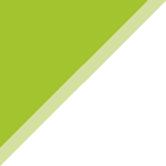 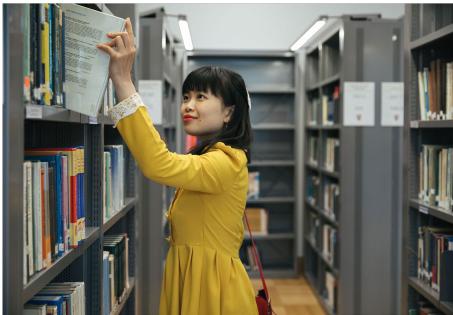 Unlike many other UK universities, attendance of lectures and seminars at Oxford is not monitored – in most cases students are expected to decide which lectures they want to go to and to devise their own weekly schedules and routines. Every department will have its own lecture list each term and you should check yours online regularly as changes do happen from time to time.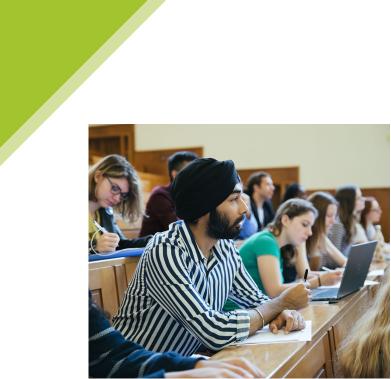 The lecture lists for each department canbe reached via an A-Z listing on the Oxford Students website – some are publically accessible but others will require you to log in using your SSO (Single Sign On). Students are encouraged to spread their wings and attend lectures not immediately related to their specific course should they desire to do so – lectures will generally be open to all University members unless the listing in the lecture list specifically indicates that this is not the case (which is rare, but may apply in specialist seminars where attendees are expected to contribute to the discussion for example).Student Self ServiceStudent Self Service is the online facility where you will perform your Registration at Oxford at the beginning of each year of study (for first year students this online Registration must also be complemented by your college registering you, or your department if you do not have a college e.g. Recognised Students. Student Self Service is also where you can update your contact details as and when they change. It is very important to keep these up to date, particularly if you are living in private accommodation – every term the University sends a list of enrolled students and their Oxford addresses to the local council. If you are living in an address that isn’t on the Oxford record you may end up having to pay council tax, for which students are usually exempt. You can apply for council tax exemption using the council website.If your course requires it, you will also make your Examination Entries on Student Self Service. You will be sent an e-mail notification when any relevant entry window for your course opens.When the time comes, Student Self Service will also be where you book your Graduation ceremony date.There is a guide to Student Self Service on the Oxford Students website. If you encounter any technical difficulties with Student Self Service, please contact our colleagues at student.systems@admin.ox.ac.uk for assistance. If you are receiving an error code or message please include a screenshot of it in your communication.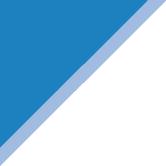 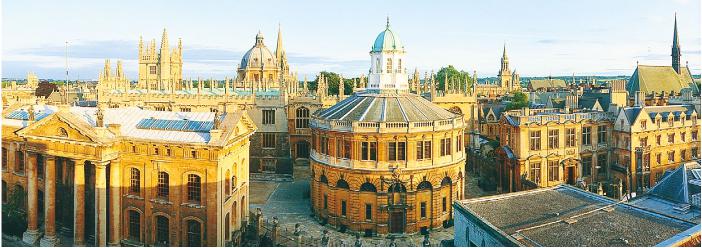 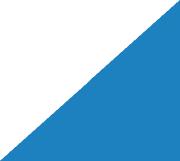 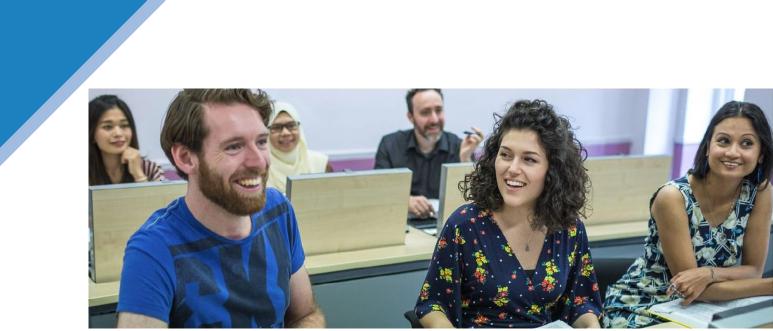 Disability Advisory Service: The Disability Advisory Service provides information and advice on disability issues and facilitates support for those with, for example, sensory or mobility impairments, long-term health conditions, specific learning difficulties, autistic spectrum conditions or mental health difficulties.Equality and Diversity: The University of Oxford is committed to fostering an inclusive culture which promotes equality, values diversity and maintains a working, learning and social environment in which the rights and dignity of all its staff and students are respected.IT Learning Centre: The IT Learning Centre is a focus for IT training activities and runs courses and workshops open to all University members.Language Centre: The Language Centre is the University’s hub for all students who want to improve their language skills. They offer teaching across 12 modern languages and Academic English - from intensive short courses to in-depth three-term programmes, and from daytime to evening to suit your schedule. If English isn’t your first language, their Academic English courses can help you improve your written and spoken communication, building your skills and increasing your confidence.Oxford SU Student Advice: Student Advice is the only independent advice and information service exclusively available to Oxford University Students.Oxford Nightline: Oxford Nightline is a completely independent listening, support and information service run for and by students of Oxford and Oxford Brookes universities. They aim to provide every student in Oxford with the opportunity to talk to someone in confidence from 8pm-8am, 0th week to 9th week during Oxford term time.Student Immigration: If you are an International Student who needs a visa to study in the UK you may have already been in contact with the team. They can support you during your course with advice about working during your studies, options to work after studies and advice on extending your visa or other matters concerning your visa conditions.The Sexual Harassment and Violence Support Service: The University takes a zero tolerance approach to sexual harassment and violence. The Sexual Harassment and Violence Support Service provides a safe place for students be heard - independent of their college or department. It offers free support and advice to any student who has been affected by sexual harassment or violence.10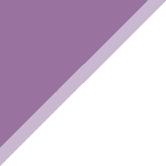 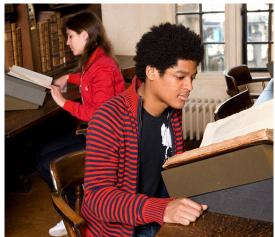 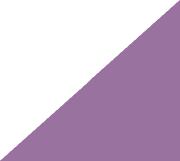 Sports at OxfordMany colleges will have their own sports facilities which may include playing fields, gyms, and boathouses. These will generally only be available for use by members of the college but there are also facilities available to all University members – there are 81 student sport clubs that you can join and the Oxford University Sport complex on Iffley Road offers a swimming pool, gym, sports hall, racket sport courts and more (you can also run on the track where Sir Roger Bannister broke the four-minute mile in 1954).The University ClubThe University Club on Mansfield Road is a social hub for graduate students (including Recognised Students) as well as University staff and alumni. In addition to a small gym and sports facilities for members, it offers a bar and café. Membership is free – you just have to sign up on the Club website and your membership is processed, you will be able to gain access to the Club building by swiping your University card. Undergraduate visitors are welcome as the guests of members. 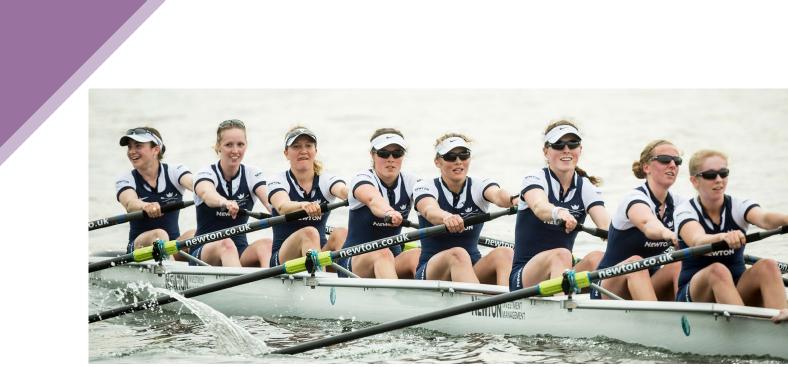 Want to contribute something else to the local or national community and add something interesting to your CV? The Oxford Hub is a student-run volunteering group that run multiple projects across the city and University. Previous projects have ranged from teaching primary school children, making ethical food accessible, helping the community to get more active, and helping or befriending older persons. Oxford SU also have volunteering opportunities available 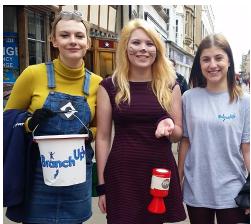 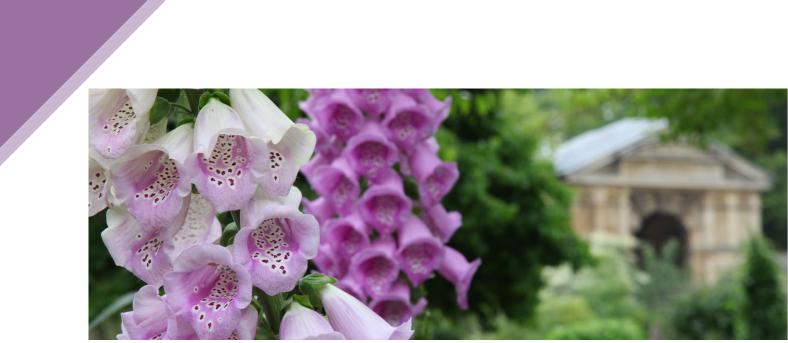 Student journalism and campaigning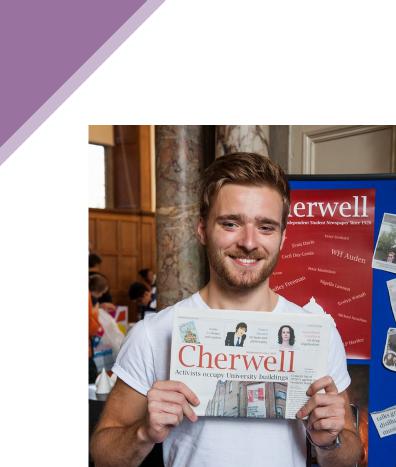 There are several student run newspapers, magazines, and websites if you’d like to get involved in journalism- including the Cherwell and the Oxford Student (both published weekly in term-time) and the termly Isis Magazine. There is also a student-run internet radio station called Oxide. More information about Oxford radio and journalism can be found on the Undergraduate Admissions website.If you want to get involved in student campaigning at Oxford there are also many opportunities via Oxford SU who run several campaigns, including the LGBTQ Campaign, the International Students Campaign and theCampaign for Racial Awareness and Equality (CRAE). Peculiar Oxford traditions – May Morning and the Tortoise Fair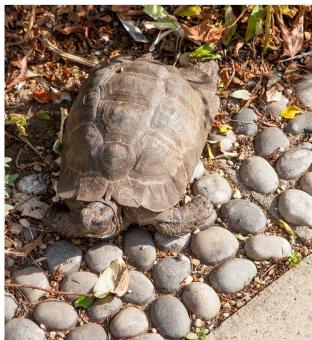 Discounts and offersOutside the University, many facilities and businesses in and around the city offer special discounts for students. All the cinemas and theatres offer special prices for students, and all the musical events at the Sheldonian Theatre, Holywell Music Room or in the colleges will have reduced process for students (keep an eye on the poster boards propped up between Exeter College and the Sheldonian Theatre on Broad Street for an idea of what’s going on).The bus service between Oxford and London (the Oxford Tube) also offer reduced prices 
for students. London is very close to Oxford by bus, making it easy to explore.You can also climb to the top of the medieval tower of St Mary’s on the High Street at a reduced rate if you show your University card. You will be rewarded with the best view of Oxford and the surrounding countryside, but it’s not advised if you’re uneasy with heights or suffer from claustrophobia (the 127-step spiral staircase dates from the 13th century and is very narrow). An easier climb and a lower but still very impressive (and 360 degree) view can be obtained from the top of the Sheldonian Theatre (where student discount with a University card also applies).If in doubt, don’t be afraid to ask if a student discount is available at a particular shop, café, venue or business. Many offer this all year round. Though in many cases, you’ll have to sign up with UNiDAYS first. UNiDAYS is a website/group that accumulates and curates offers for students all over the UK.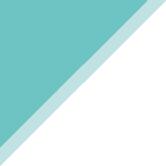 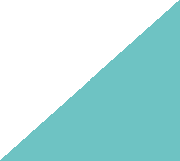 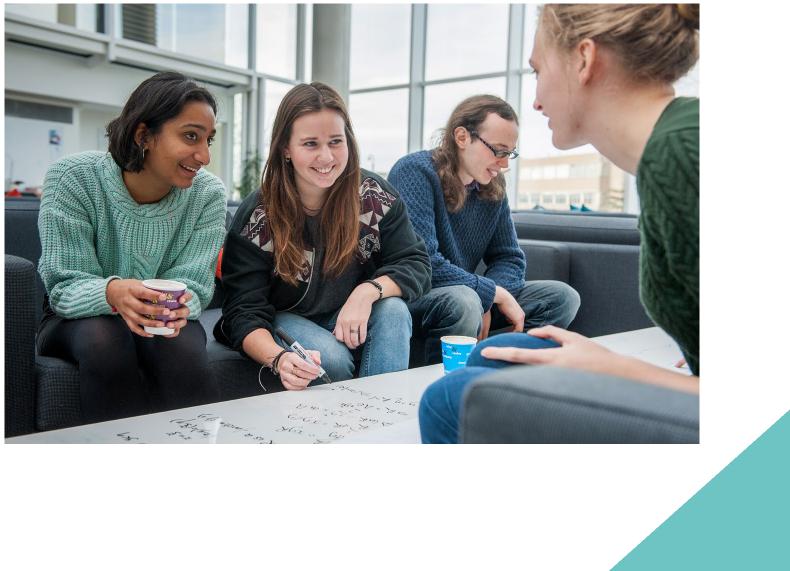 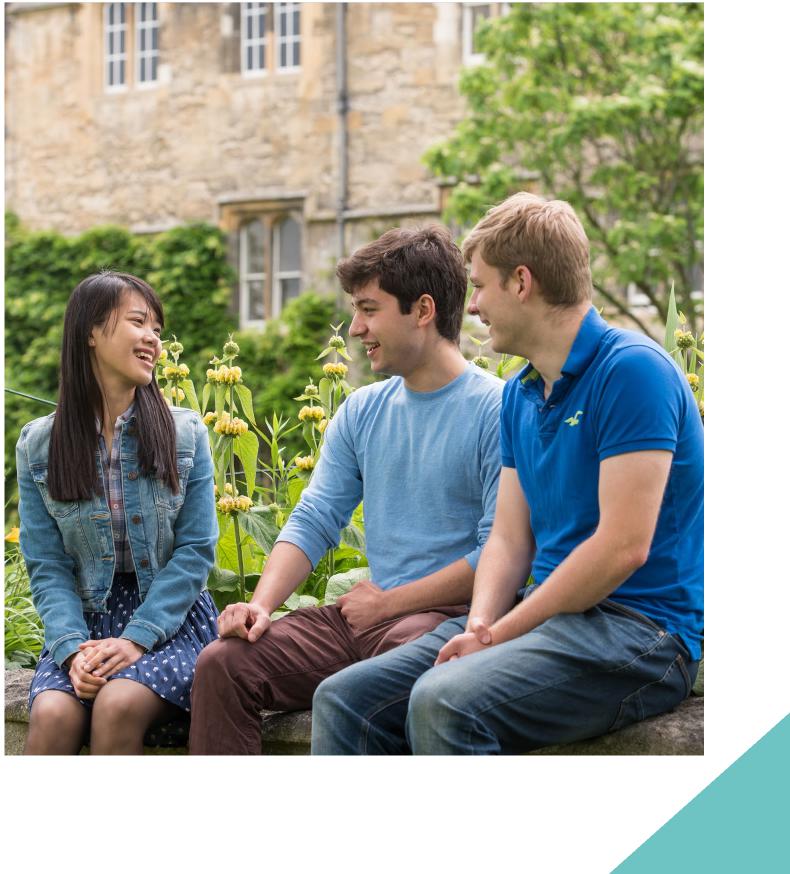 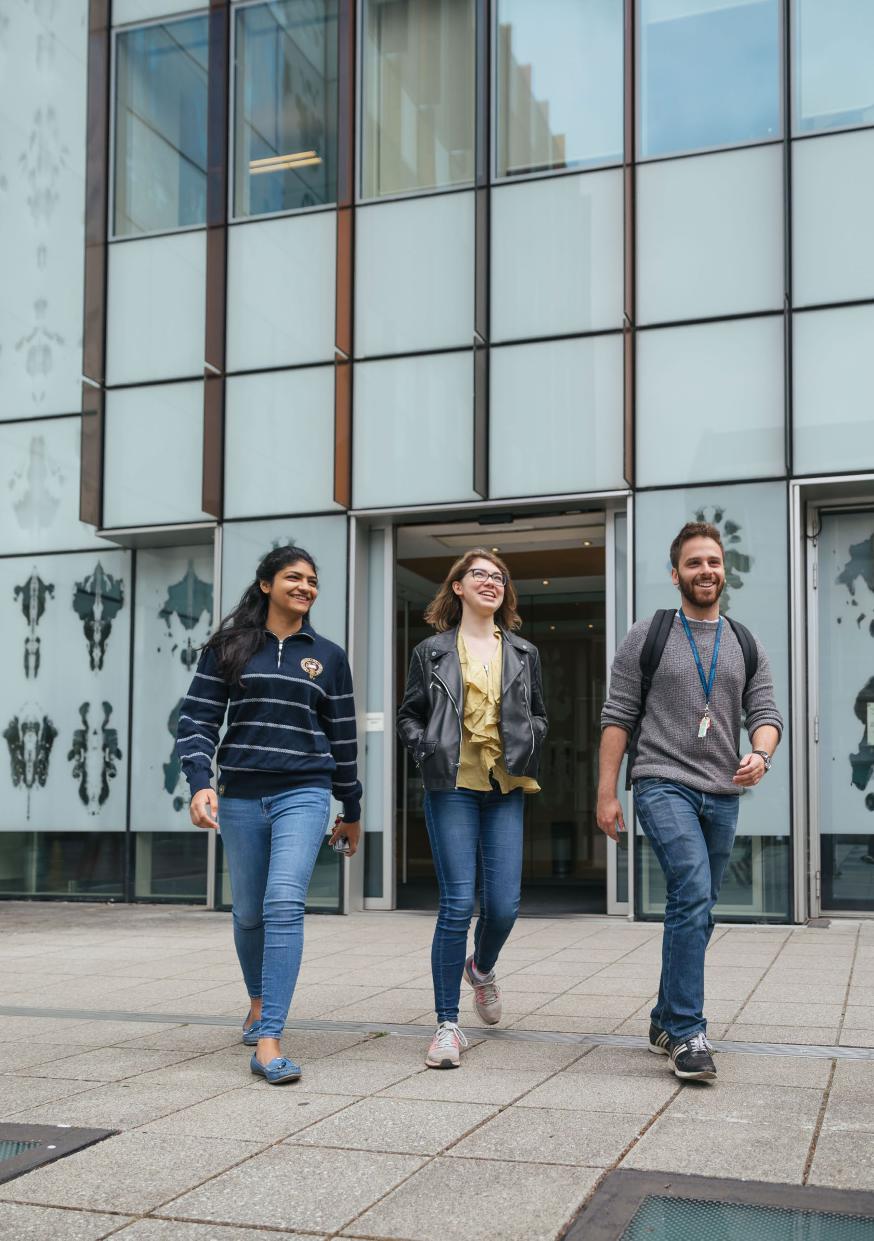 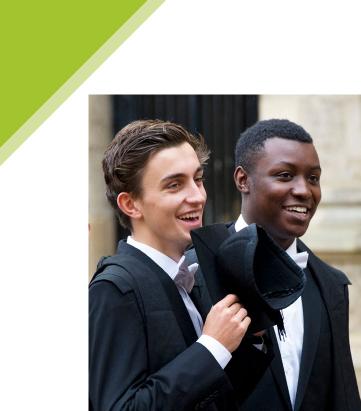 The fascinating language of OxfordIt might seem that people at Oxford speak a different language entirely. History, tradition and no small degree of whimsy means there are many words, names, concepts and abbreviations that you won’t find anywhere else. Do you know what Torpids are? Or the Isis? Might you meet a Bulldog, or one day go to a Gaudy? Don’t worry – you can find most of our unique terms in the Oxford Glossary on the University homepage (respectively: college rowing races in Hilary term; the river Thames; a Proctor’s Officer; a college party for alumni).